  Fișa nr. 1Clasele a VI-a, a VII-aFiguri geometrice care pot fi aplicate pe caiete, postere, creioane etc.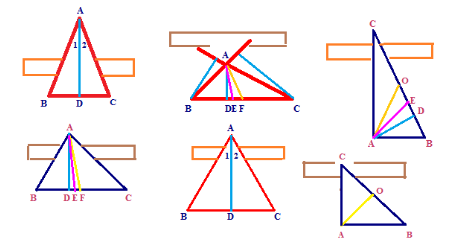 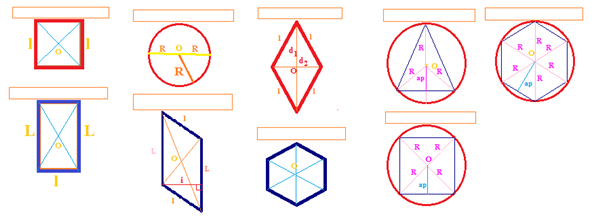 Prof. Cosma Teodora